ОГБОУ «Лесно - Конобеевская школа-интернат»Общешкольный праздник: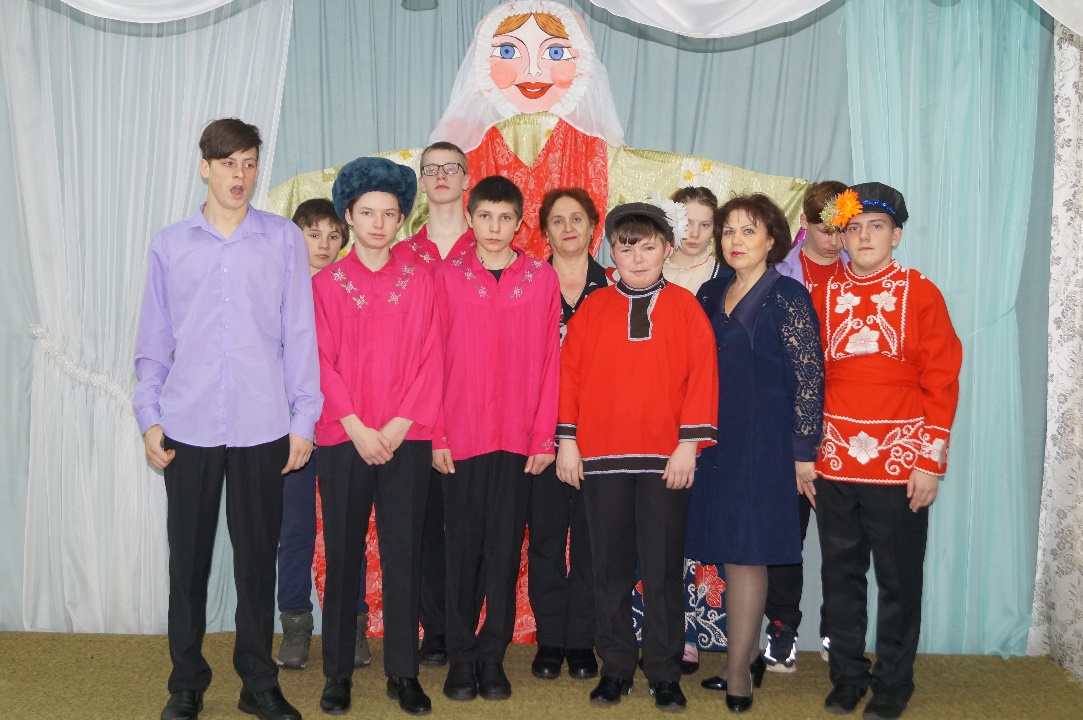 Подготовила и провела воспитательТараканова Ирина Сергеевна2021 учебный год«Широкая Масленица»Цель: Приобщить детей к русским народным традициям игровыми методами.Задачи:Познакомить детей с народными традициями проведения праздника Масленица;Развить навыки игрового общения в коллективе;Воспитывать чувство гордости за богатое культурное наследие русского народа.Ход занятия:Ведущая:Дорогие гости, здравствуйте! Кажется, совсем недавно мы встречали Новый год, радовались Рождественским праздникам и русской зиме с её белыми снегами, санками, играми и темными ночами. Но вот появилось солнце, яркое, весёлое, и мы поняли, что наступает Весна.Сегодня мы приглашаем гостей со всех волостей на наш широкий двор весну встречать да Масленицу провожать.Масленица - честная, веселая, широкая — так называли неделю перед Великим постом на Руси.Праздник этот на Руси издревле праздновали с играми, плясками, прибаутками да разными шутками. И длилось это развесёлое гулянье целую неделю – с понедельника по воскресенье.И сегодня мы предлагаем вам перенестись в те далекие времена и принять участие в этом веселом празднике.Приветственная игра «Здравствуйте»(музыка со вступлением) Здравствуйте, мальчишки! (Мальчики отвечают – здравствуйте!)Здравствуйте, девчонки! (Девочки отвечают – здравствуйте!)А теперь все вместе! (Дети отвечают – здравствуйте!)И еще раз вместе! (Здравствуйте!)Хлопаем в ладоши! (Дети хлопают в ладоши)Хлопают мальчишки (Мальчики хлопают в ладоши)И девчонки тоже! (Девочки хлопают в ладоши)А теперь все вместе! (Дети хлопают в ладоши)И еще раз вместе! (Хлоп-хлоп-хлоп)Топнем каблуками! (Дети топают)Топают девчёнки! (Девченки топают ногами)И мальчишки с нами! (Мальчики топают ногами)И теперь все вместе! (Дети топают)А теперь попрыгаем! (Прыгают)И еще попрыгаем! (Прыгают)А теперь похлопаем! (Хлопают)И еще потопаем! (Топают)Веселее крикнем: Очень хорошо! (Очень хорошо!)Еще разок все вместе: Очень хорошо! (Очень хорошо!) Молодцы! Я вижу вы готовы играть и веселиться? Тогда принимайте поздравления.Поздравления Саша К.Люди добрые!Весёлые, молодые,Старенькие, маленькие,Средние, да удаленькие!Коля К.Рокеры, акселераты,Металлисты и фанаты,Трактористы, финансисты,Коля ОДоярки и свинарки,Богатыри – молодцы,Красавицы – умницы.Максим РС Масленицей поздравляемИ сейчас мы пожелаем:Рашид ЕВсем, кто холост – пожениться,Всем, кто в ссоре – помириться,Вячеслав К.Всем, кто тонкий, стать потолще,Слишком толстым – похудеть.Алена Х.Слишком умным - стать попроще,Недалёким – поумнеть.Максим Р.Всем седым – чтоб потемнели,Чтоб у лысых волосаНа макушке загустели,Как сибирские леса.Андрей П.Чтобы песни, чтобы пляскиНе смолкали никогда.Будет много- много счастья,Да минует вас беда.Эй, народ честной!В стороне не стой!Алена Х.Русскую зиму проводить нужноПо- старинному – весело, дружно,Грустить сегодня здесь не полагается,Итак, наш праздник продолжается.Ведущая:1-й день – понедельник – «Встреча Масленицы»Звал-позывал, честной Семик широкую Масленицу к себе в гости на двор: «Душа ль ты моя, Масленица, перепелиные косточки, бумажное твое тельце, сахарные твои уста, сладкая твоя речь! Приезжай ко мне в гости на широк двор на горах покататься, в блинах поваляться, сердцем потешиться!»  В этот день из соломы делали чучело Масленицы, надевали на него старую женскую одежду, насаживали это чучело на шест и с пением возили на санях по деревне. Затем Масленицу ставили на снежной горе, где начиналось катание на санях.- Ребята, а что мы будем делать, у нас Масленицы нет. А без Масленицы и праздник не праздник. А давайте мы нарядим свою масленицу!Конкурс «Наряди Масленицу»
(Нужно нарядить красиво Масленицу (ребенка) 2-й день – вторник – «Заигрыши»Ведущая: Закончился первый день, встретили мы Масленицу. Наступает второй день недели. А назывался этот день «Заигрыши».В этот день молодцы приглашали девиц покататься на горках, девицы молодцов – поесть блинов.Пришло время и нам поиграть, веселою игрою Масленицу потешить.- А вот на чем вы будете кататься? Вы должны отгадать.ЗагадкаМного дружных ребят 
На одном столбе сидят. 
Как начнут они резвиться — 
Только пыль вокруг клубится. (Метла)Конкурс «Кто быстрей на метле» (1 -4 классы)Игроки выстраиваются командами в шеренги друг за другом. Первый участник держит в руках метлу. По команде ведущего он «садится» на метлу и оббегает установленную на расстоянии кеглю, возвращается к своей команде, передает метлу следующему участнику и встает в конец шеренги.Конкурс «Кросс, с блином на голове»Дети встают в 2 колонны. Задание:  обойти препятствие с картонным блином на голове. Ронять блин нельзя. Конкурс  «Тачка»Дети делятся на две команды. Командная эстафета, где требуется разбивка на пары. Одному из пары придется стать тачкой — грузовым транспортом с одним колесиком и двумя ручками. Роль колесика будут играть руки, а ручек — ноги. По команде игрок-«тачка» ложится на землю, делая упор на руках, а «водитель» берет своего партнера за ноги, чтобы корпус «тачки» был параллелен земле. «Тачка», двигаясь на руках, должна доехать до поворотного флажка и вернуться назад, где уже готова к движению новая «тачка».3-й день – вторник – «Лакомка»На «лакомку»» хозяйки приглашали в дом гостей. Готовили блины, пироги. В среду же принято было угашать зятьев блинами. В среду соревновались в силе и ловкости, проводили кулачные бои, конные бега.Мастерицы — хоть куда!
Вот вам печь и сковорода!
Принимайтесь-ка за дело,
Всех блинами угощайте смело.Конкурс «Ой, блины, мои блины» (6 -7 кл.)(На сковородке ребенок несет «блин» до стульчика, там перекладывает «блин» на тарелочку и бежит со сковородкой обратно)Конкурс «Успей съесть блинчик».Из картона вырезаем кружочки – “блинчики” (диаметром ~ 20 см). Раскладываем “блинчики” по кругу. Дети ходят снаружи по кругу. По сигналу нужно взять/встать на свободный “блинчик”, кто не успел, тот блинчик не съел. Конкурс «Горячий блин»Блин катился, катилсяНа кусочки развалилсяЧтобы вкусный блин собратьНужно дружно поиграть
Вырезается круг и разрезается на 8 частей. На каждой части задание. Все участники встают в круг и делают руки ладонями вверх. Включается веселая музыка. Первому участнику кладется на ладони «кусочек блина», и участник должен как можно скорее передать этот кусочек на ладони другому участнику. В тот момент, когда музыка оборвется, участник, у кого в этот момент будет в руках «кусочек блина», читает и выполняет задание. Игра заканчивается как соберем блин.Задания:Нужно отгадать загадку.Зиму с ней мы провожаемИ весну – красну встречаем,Ей блины вкусны пекут,Даму эту как зовут?Ты стишок нам прочитай.День сегодня не простой,
Масленичный день большой:
В этот день пекут блиночки,
Меду черпают из бочки,
Все танцуют и гуляют,
Чучело в костре сжигают:
До свидания, зима,
К нам весна-красна пришла.Нужно весело сплясать.Веселил нас много раз Русский танец перепляс,Выходи смелее друг!Поплясать, ступай ты в круг!Покажи, как просыпаются цветы, после долгой зимы.Спал цветок и вдруг проснулся, (Туловище вправо, влево.)
Больше спать не захотел, (Туловище вперед, назад.)
Шевельнулся, потянулся, (Руки вверх, потянуться.)
Взвился вверх и полетел. (Руки вверх, вправо, влево.)
Солнце утром лишь проснется,И цветок ей улыбнётся! (Улыбаемся.)Пословицу прочитай и объясни.
"Не все коту Масленица, будет и Великий пост"Смысл этого устойчивого выражения заключается в том, что все хорошее когда-нибудь кончается, за праздниками приходят будни, как за Масленицей приходят почти два месяца сурового Великого поста.Ты народ рассмеши, нам мартышку покажи. Народ удиви вальс с метлою покажи.Ты певца нам покажи. (Михайлов С. «Все для тбя)4-й день – четверг – «Разгул» (перелом, широкий четверг)
В этот день начинается Широкая Масленица. Раньше с этого дня люди переставали работать и начинали веселиться: устраивали кулачные бои, конкурсы и состязания, водили хороводы, пели веселые песни.А ну, ребята, кто блинов наелся,
Силы набрался,
Выходи, покажи, похвалися,
Силушкой померяйся!Конкурс «Блины» (6 -7кл) и (8 –9)Напротив каждой команды устанавливается ведро. Ребята по очереди, по команде ведущего бегут с зажатой между колен монетой (можно использовать пуговицы) и пытаются без помощи рук «сбросить блин» в ведро. У какой команды в ведре оказалось больше монет, та и победилаКонкурс «Метатели блинов»Для конкурса необходимы «блины» — бумажные диски (по одному на каждого игрока вырезаются круги из бумаги диаметром 15-20 см). Каждый игрок получает бумажный диск. Все участники становятся на одну линию и по команде ведущего бросают свой диск. Выигрывает тот игрок, чей «блин» улетит дальше.  Диски пронумеровать.5-й день – пятница – «Тещины вечёрки»Теперь уж зять тещу к себе приглашает, блинами угощает. Родители идут в гости к детям. Блины готовят молодые хозяйки. Зятья угощают тещ. Игровая сценка - экспромт «Блины»Для проведения этой веселой игровой сценки поставить 4 стула и рассадить в таком порядке: ДЕД с БАБКОЙ посредине, БЛИН около БАБКИ, СОСЕДКА около ДЕДА. Участникам объяснить правила: каждый раз, как будут слышать имя своего персонажа – делают соответствующие движения.Действующие лица и движения персонажей:БЛИН - оббегает вокруг стульев, как бы танцуя лезгинку,СОСЕДКА - даёт деду подзатыльник, БАБКА - целует деда, ДЕД - целует бабку.Текст сценки (читает ведущий):Жили-были ДЕД и БАБКА. Как-то говорит ДЕД БАБКЕ: «БАБКА, а БАБКА, а не испечь ли нам БЛИНОВ?» «А правда, - говорит БАБКА ДЕДУ, - а не испечь ли нам БЛИНОВ?!? ДЕД, а ДЕД! А муки - то у нас нет. Иди, сходи к СОСЕДКЕ, попроси у неё муки, БЛИНЫ испечь». Пошёл ДЕД к СОСЕДКЕ: «СОСЕДКА, а СОСЕДКА, дай мне муки, БЛИНОВ испечь».СОСЕДКА дала ДЕДУмуки,и БАБКА испекла БЛИНОВ. Ест ДЕД БЛИНЫ и нахваливает: «Ай, да БАБА, ай да БЛИНЫ у неё вкусные. Ай, да БАБА, ай да БЛИНЫ у неё румяные! Ай, да БАБА, ай, да БЛИНЫ у неё ароматные!!! Иди, позови СОСЕДКУ». СОСЕДКА пришла, ест БЛИНЫ и нахваливает: «Ай, да БАБА у тебя, ай, да БЛИНЫ у неё обалденные! Ай, да БАБА у тебя, ай да БЛИНЫ у неё сногсшибательные!!!»  Тут и сказочки конец, а кто слушал молодец.Игра–кричалка «Блины – Лепешки»Если я подниму левую руку вы кричите Блины, а если правую, то кричите ЛепешкиТекст кричалкиХороша была зима, её мы провожаем,И тепло весеннее радостно встречаем.Печем с припеком мы (знак левой рукой)…Блины!И вкусные (знак правой рукой) …Лепешки!И весело и дружно хлопаем в ладошки (все хлопают)Наступила долгожданная масляна неделя,И никто не сосчитает, сколько же мы съели.Ели-ели мы (знак левой рукой)…Блины!И еще (знак правой рукой) …Лепешки!А теперь вокруг себя покрутимся немножко (все крутятся)Вокруг песни, танцы, смех, шумное гулянье,В каждом доме оценили хлопоты - старанье,На столе стоят (знак левой рукой)…Блины!А рядышком (знак правой рукой) …Лепешки!Чтобы больше в нас вошло  - прыгаем на ножке (все прыгают),Еще  кружок вокруг себя (все кружатся)И хлопаем в ладошки (все хлопают)Игра «Блины»(Все участники стоят в кругу лицом к центру. Ведущий дает команду, участники её выполняют:1. «Блин комом» - все подпрыгивают.2. «Блин с маслом» - все приседают.3. «Блин с мясом» - все встают, руки на пояс.4. «Блин со сметаной» - кричат мальчики.5. «Блин со сгущенкой» - кричат девочки)6-й день – суббота– «Золовкины посиделки»Невестка дарит золовкам (сестрам мужа) подарки. Золовки приходили в гости к молодым невесткам, пробовали их блины и получали подарки.Частушки.Начинаем петь частушки,Просим не смеяться:Тут народу очень много,Можем растеряться!Я на Маслену готовСкушать 50 блинов.Закушу их сдобою,Похудеть попробую.3.Напеки, кума, блинов,Да чтоб были пышные.Нынче Маслена неделя –Можно съесть и лишнего.
4. Самовар, самовар, тоненькая ножка.Я посеял горох – выросла картошка.
5. Папа мне купил коня вороные ножки.Я девчонок покатаю по большой дорожке.
6. Если хочешь быть здоровым,Скушай блинчик с молоком.Если хочешь быть весёлым –То с солёным огурцом!
7.Меня тёща заставляла:Скушай блинчик из грибов,Но ещё пожил я мало,Помирать я не готов!
8.На санях с высоких горок
Девочки катаются,
Ну а мальчики «обжоры»
Животами маются.9. Пришла Масленица к нам,Это значит быть блинам.Быть любви и быть добру –Всем раздайте по блину!10. Мы пропели вам частушки, До чего же хороши!
Вы похлопайте в ладошки В благодарность от души!Песня «Ой блины мои, блины»
Мы давно блинов не ели,
Мы блиночков захотели.
ОЙ, БЛИНЫ, БЛИНЫ, БЛИНЫ,
ВЫ БЛИНОЧКИ МОИ!

В квашне новой растворили,
Два часа блины ходили.
ОЙ, БЛИНЫ, БЛИНЫ, БЛИНЫ,
ВЫ БЛИНОЧКИ МОИ!

Моя старшая сестрица
Печь блины-то мастерица.
ОЙ, БЛИНЫ, БЛИНЫ, БЛИНЫ,
ВЫ БЛИНОЧКИ МОИ!

Напекла она поесть,
Сотен пять, наверно, есть.
ОЙ, БЛИНЫ, БЛИНЫ, БЛИНЫ,
ВЫ БЛИНОЧКИ МОИ!

На поднос она кладёт
И сама к столу несёт.
ОЙ, БЛИНЫ, БЛИНЫ, БЛИНЫ,
ВЫ БЛИНОЧКИ МОИ!

«Гости, будьте все здоровы,
Вот блины мои готовы».
ОЙ, БЛИНЫ, БЛИНЫ, БЛИНЫ,
ВЫ БЛИНОЧКИ МОИ!7-й день– воскресенье – «Прощеный день»Ведущая: Последний день масленичной недели назывался «Прощёным воскресеньем».  Родственники и друзья ходили друг к другу просить прощения за умышленные и случайные обиды и огорчения. При встрече полагалось остановиться и с троекратными  поклонами испросить взаимного прощения. В этот день прощаются все обиды и оскорбления, ведь встретить весну необходимо с чистой совестью.Приходите в Воскресенье –
Будем мы просить прощенья,
Чтоб с души грехи все снять,
С чистым сердцем Пост встречать!Скрепим дружбу поцелуем,
Хоть и так мы не воюем.
Ведь на Масленицу нужно
Укреплять любовь и дружбу!Давайте и мы попросим друг у друга прощения(Дети встают в 2 шеренги лицом друг к другу)Одна шеренга:Прости меня, в чём я виноват или согрешил перед тобой.Другая шеренга:Да простит тебя Бог, и я прощаю. (Все кланяются друг другу) Ребята, а вы запомнили, как называются дни на масленичной неделе? (Ответы детей) Ведущая: Я начну,  вы продолжайте, все денечки называйте.Веселись и радуйсяУтро, день и вечер!Наступает первый день —Понедельник (встреча)А у меня ещё вопрос…Понедельник пролетел,Вот и вторник зашумел.Звучит весёлый наигрыш,А вторник у нас (заигрыш)Разгулялись, господа,А на дворе уже среда.Сладкая маковкаПод названьем (лакомка)Он и чистый, и широкий –То четверг уж на пороге.В этот день ты не зевай,Он зовётся (разгуляй)Вот и пятница пришла,Зятя в гости привела –Есть блины, кататься с горки.Это – (тёщины вечёрки)А теперь пришла суббота.Сидеть девчатам дома неохота,И резвятся, словно белки,Это (заловкины посиделки)День последний подошёл,Великий пост с собой привёл.В последний день едим блины печёные,А зовётся воскресенье (прощёное)-Что за Масленица без хоровода?Cтановись, честной народ, в масленичный хоровод!- Спасибо всем, спасибо Вам!Заходите еще к нам.Всегда рады мы гостям! (поклон)Пожалуйте к столу, гости дорогие.Чем богаты, тем и рады. Самовар уже скипел и блиночки румяные дожидаются. Вы пока усаживайтесь, поудобнее распологайтесь, да блинами угощайтесь!Конкурс «Наряди Масленицу»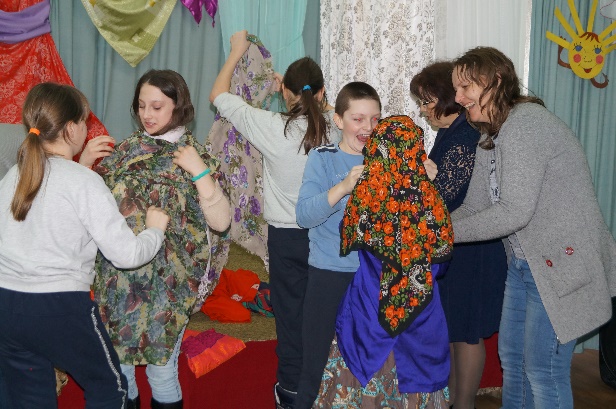 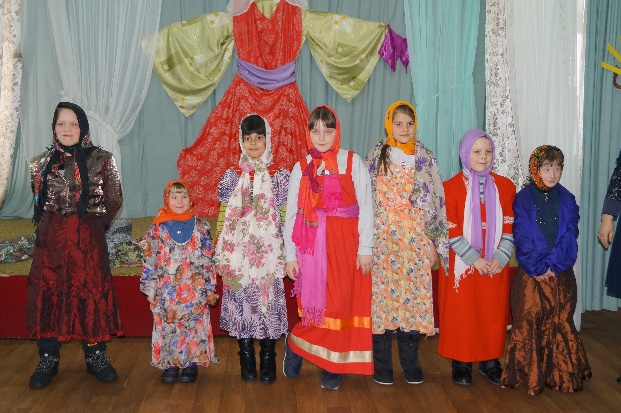 Конкурс «Кто быстрей на метле» (1 -4 классы)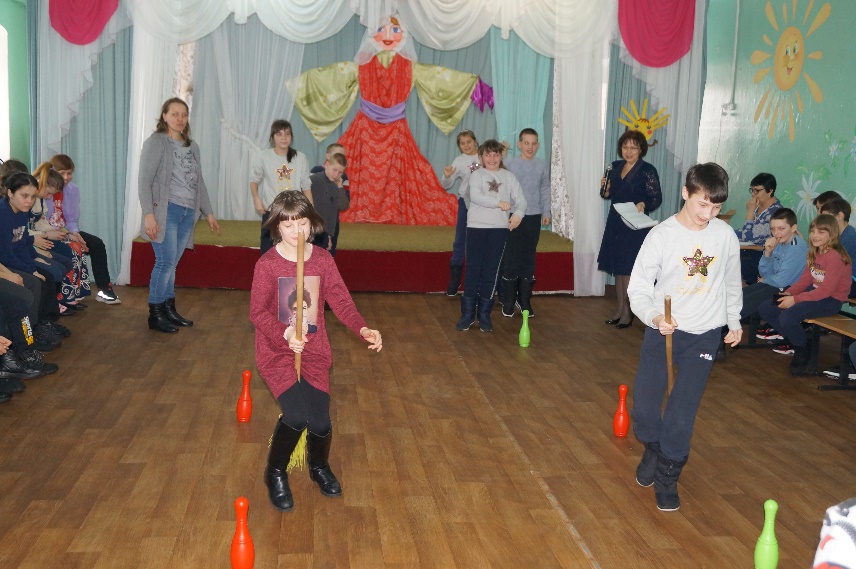 Конкурс «Кросс, с блином на голове»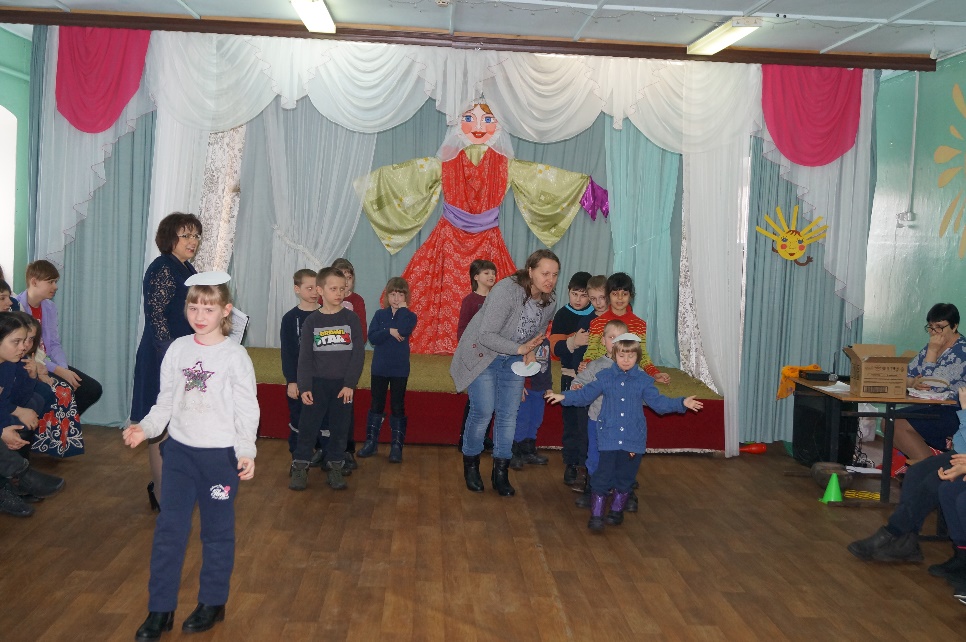 Конкурс  «Тачка»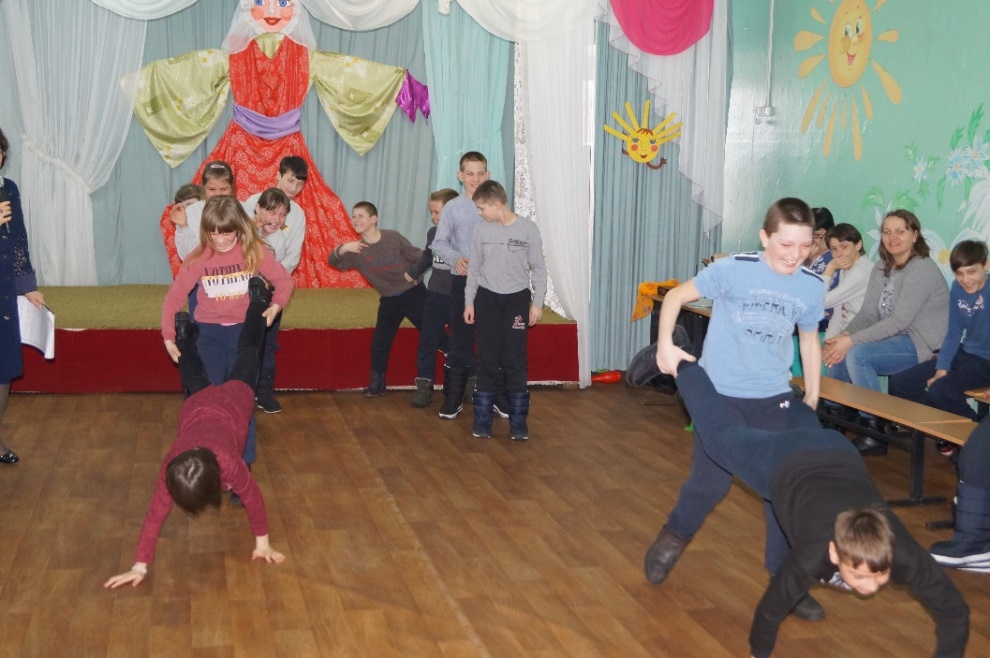 Конкурс «Ой, блины, мои блины»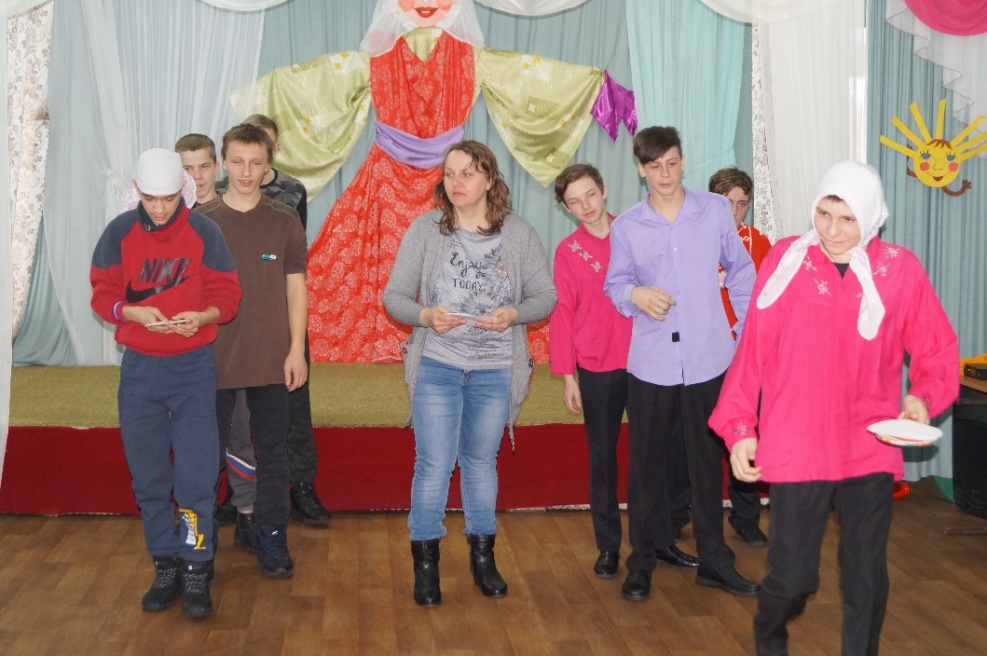 Конкурс «Успей съесть блинчик».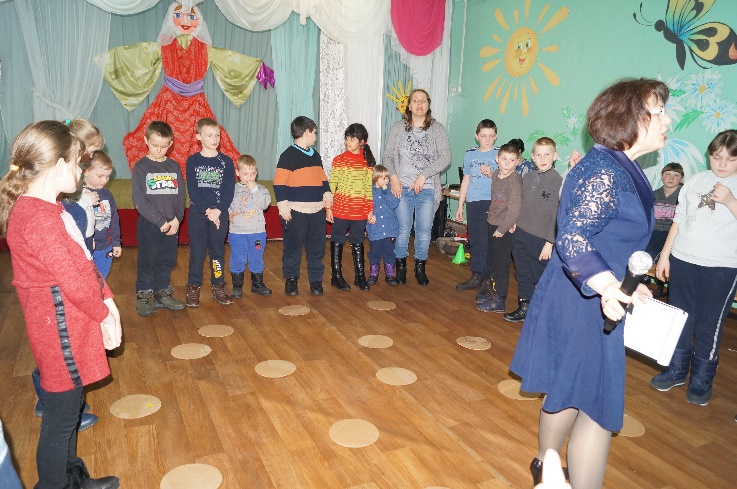 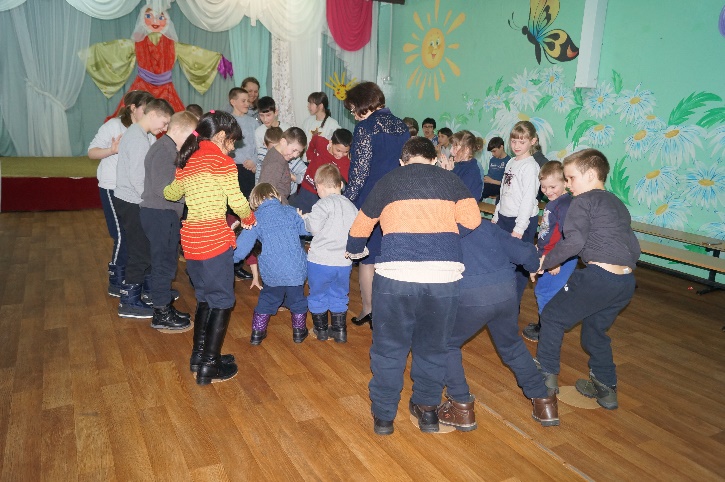 Конкурс «Горячий блин»Народ удиви вальс с метлою покажи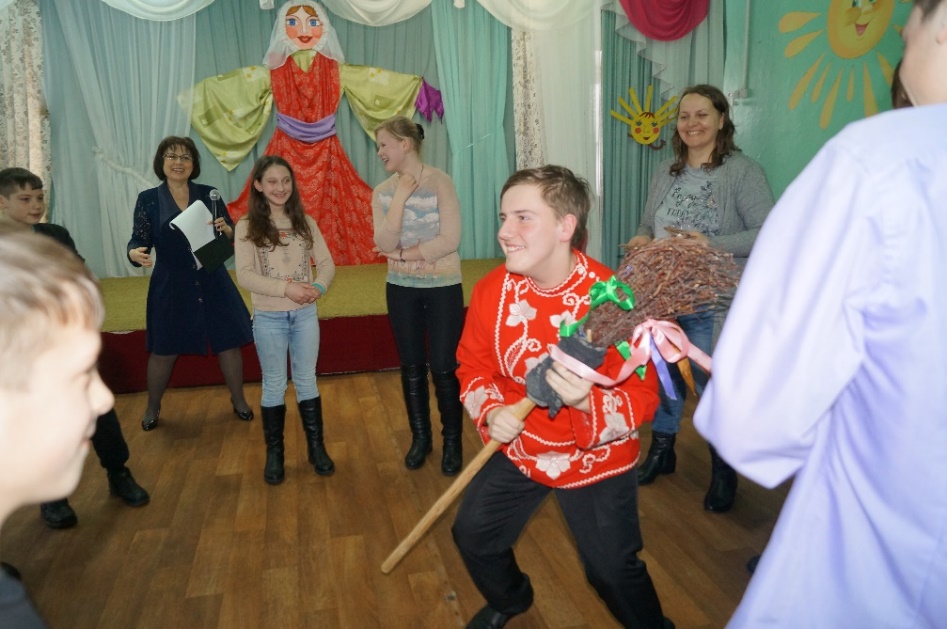 Игровая сценка - экспромт «Блины»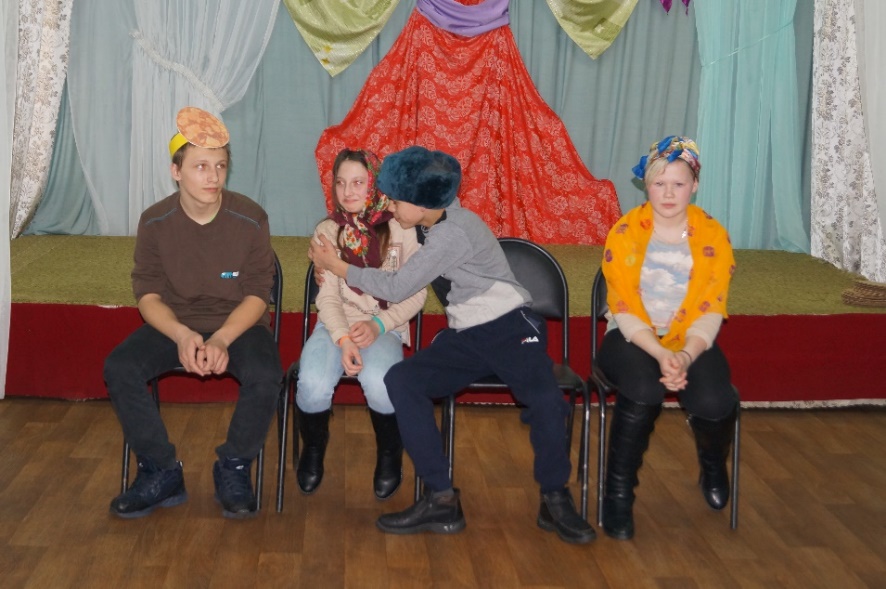 Частушки.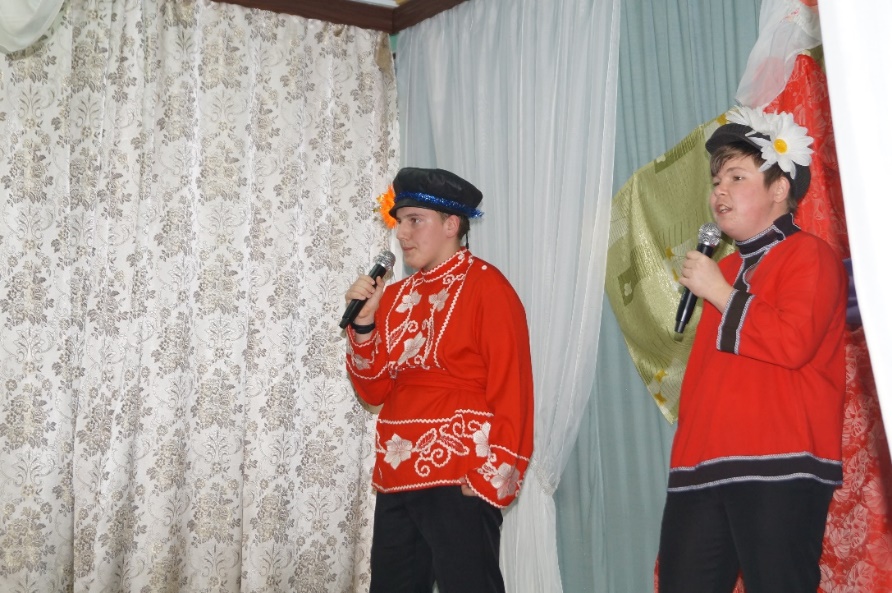 